Treasurer’s StatementThe State of  borrows money by issuing bonds. General Obligation bonds are backed by the full faith and credit of the State and must be submitted statewide to the electors for ratification.Upon ratification, the Treasurer borrows money as needed to fund the approved bond projects and uses a rapid 10-year retirement of principal approach to retiring the debt.If these bond proposals are ratified, General Obligation debt service as a percentage of the State’s General Fund, Highway Fund and Revenue Sharing appropriations is expected to be 2.71% in FY15 and 2.88% in FY16.The following is a summary of general obligation bond debt of the State of Maine as of September 30, 2014.Bonds Outstanding (Issued and Maturing through 2024):Unissued Bonds Authorized by Voters:					$ 126,957,809Unissued Bonds Authorized by the Constitution and Laws:		$   99,000,000											_____________Total Authorized but Unissued Bonds:					$ 225,957,809The total amount that must be paid in the present fiscal year forbonded debt already outstanding (for FY2015):				$   96,533,819If the bonds submitted here are approved by voters and issued for the full statutory period authorized, an estimate of the total interest and principal that may reasonably be expected to be paid is $61,000,000, representing $50,000,000 in principal and $11,000,000 in interest.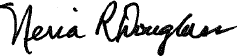 Neria R. Douglass, Treasurer of State          Principal             Interest               TotalHighway Fund$92,195,000            $12,877,229$105,072,229General Fund$291,685,000$52,875,607$344,560,607Total$383,880,000$65,752,836$449,632,836